JEL - Jeunes en Librairie 2022-2023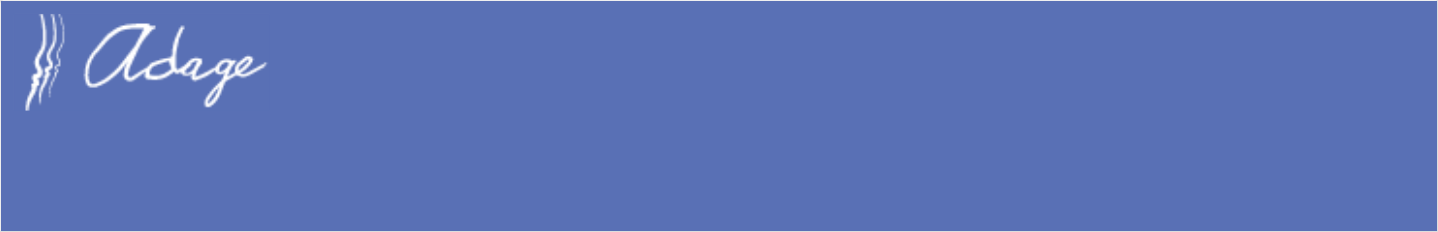 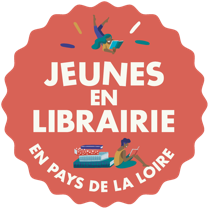 Dossier de candidatureà renvoyer avant le 30 septembre à jeunesenlibrairie@librairies-alip.fr1. Données généralesNom de l’établissement :Adresse :Code postal :Ville :Directeur :Mail et téléphone :2. Description du projetTitre du projet :Description :Domaines artistiques et culturels :- Univers du livre, de la lecture et des écrituresPartenaires envisagés :Autres partenaires éventuels :3. Le contenuOrganisation et calendrier prévisionnel :Activités pédagogiques des apprentis :Modalités de suivi envisagées et restitution :4. Les participantsProfesseur coordonnateur du projet :Nom : Mail : Classe ou groupe d’apprentis engagé(e) :Niveau : Avis du directeur pour validation du projetPowered by TCPDF (www.tcpdf.org)